6.       I DIECI LEBBROSI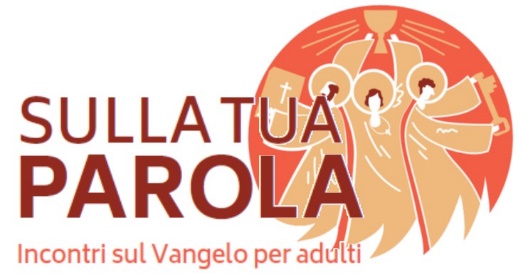 Vieni Spirito Santo,donaci il desiderio di pregare con fiducia,donaci di amare come Dio ama;donaci la capacità di comprendere il valore del ringraziamento.Il contesto Gesù, il pellegrino, continua il suo viaggio verso Gerusalemme. Continua eliminando le disuguaglianze che gli uomini hanno creato. Continua il cammino dalla periferia verso la capitale, da una religione rinchiusa in se stessa verso una religione aperta che sa accogliere gli altri come fratelli e sorelle, figli e figlie dello stesso Padre. Questa apertura si manifesta anche nell’accoglienza data ai dieci lebbrosi.Luca racconta la guarigione dei dieci lebbrosi, di cui uno solo ringrazia Gesù. Ed era un samaritano! La gratitudine è un tema assai tipico di Luca.Dal vangelo secondo Luca (17,11-19)Lungo il cammino verso Gerusalemme, Gesù attraversava la Samaria e la Galilea. Entrando in un villaggio, gli vennero incontro dieci lebbrosi, che si fermarono a distanza e dissero ad alta voce: «Gesù, maestro, abbi pietà di noi!».  Appena li vide, Gesù disse loro: «Andate a presentarvi ai sacerdoti». E mentre essi andavano, furono purificati. Uno di loro, vedendosi guarito, tornò indietro lodando Dio a gran voce, e si prostrò davanti a Gesù, ai suoi piedi, per ringraziarlo. Era un Samaritano. Ma Gesù osservò: «Non ne sono stati purificati dieci? E gli altri nove dove sono? Non si è trovato nessuno che tornasse indietro a rendere gloria a Dio, all'infuori di questo straniero?». E gli disse: «Àlzati e va'; la tua fede ti ha salvato!».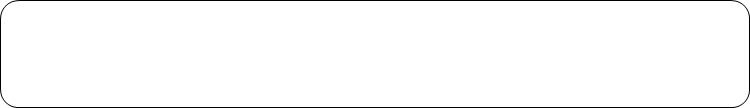 Per condividereChe cosa dice questo Dio alla mia vita?Padre nostro